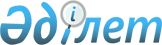 Об определении размера и порядка оказания жилищной помощи в Есильском районе
					
			Утративший силу
			
			
		
					Решение Есильского районного маслихата Акмолинской области от 15 февраля 2021 года № 2/2. Зарегистрировано Департаментом юстиции Акмолинской области 25 февраля 2021 года № 8366. Утратило силу решением Есильского районного маслихата Акмолинской области от 15 сентября 2023 года № 8С-9/3
      Сноска. Утратило силу решением Есильского районного маслихата Акмолинской области от 15.09.2023 № 8С-9/3 (вводится в действие по истечении десяти календарных дней после дня его первого официального опубликования).
      В соответствии со статьей 97 Закона Республики Казахстан от 16 апреля 1997 года "О жилищных отношениях", статьей 6 Закона Республики Казахстан от 23 января 2001 года "О местном государственном управлении и самоуправлении в Республике Казахстан", Есильский районный маслихат РЕШИЛ:
      1. Определить размер и порядок оказания жилищной помощи в Есильском районе согласно приложению к настоящему решению.
      2. Признать утратившими силу:
      решение Есильского районного маслихата "Об определении порядка и размера оказания жилищной помощи малообеспеченным семьям (гражданам), проживающим в Есильском районе" от 18 января 2019 года № 44/2 (зарегистрировано в Реестре государственной регистрации нормативных правовых актов № 7055, опубликовано 30 января 2019 года в Эталонном контрольном банке нормативных правовых актов Республики Казахстан в электронном виде);
      решение Есильского районного маслихата "О внесении изменений в решение Есильского районного маслихата от 18 января 2019 года № 44/2 "Об определении порядка и размера оказания жилищной помощи малообеспеченным семьям (гражданам), проживающим в Есильском районе" от 6 марта 2020 года № 66/2 (зарегистрировано в Реестре государственной регистрации нормативных правовых актов № 7730, опубликовано 18 марта 2020 года в Эталонном контрольном банке нормативных правовых актов Республики Казахстан в электронном виде).
      3. Настоящее решение вступает в силу со дня государственной регистрации в Департаменте юстиции Акмолинской области и вводится в действие со дня официального опубликования.
      "СОГЛАСОВАНО"
      Сноска. В гриф согласования вносятся изменения на казахском языке, текст на русском языке не меняется в соответствии с решением Есильского районного маслихата Акмолинской области от 06.06.2023 № 8С-4/3 (вводится в действие по истечении десяти календарных дней после дня его первого официального опубликования). Размер и порядок оказания жилищной помощи в Есильском районе Глава 1. Общие положения
      1. Жилищная помощь предоставляется за счет средств местного бюджета малообеспеченным семьям (гражданам), постоянно зарегистрированным и проживающим в жилище, которое находится на праве собственности как единственное жилище на территории Республики Казахстан, а также нанимателям (поднанимателям) жилища из государственного жилищного фонда и жилища, арендованного местным исполнительным органом в частном жилищном фонде, проживающим в Есильском районе.
      2. Назначение жилищной помощи осуществляется уполномоченным органом - государственным учреждением "Отдел занятости и социальных программ Есильского района" (далее – уполномоченный орган). Глава 2. Размер оказания жилищной помощи
      3. Совокупный доход семьи (гражданина) исчисляется уполномоченным органом за квартал, предшествовавший кварталу обращения за назначением жилищной помощи, в порядке, определяемом действующим законодательством.
      4. Доля предельно допустимых расходов на оплату:
      расходов на управление объектом кондоминиума и содержание общего имущества объекта кондоминиума, в том числе на капитальный ремонт общего имущества объекта кондоминиума;
      потребления коммунальных услуг и услуг связи в части увеличения абонентской платы за телефон, подключенный к сети телекоммуникаций;
      расходов за пользование жилищем из государственного жилищного фонда и жилищем, арендованным местным исполнительным органом в частном жилищном фонде устанавливается в размере 10 (десяти) процентов к совокупному доходу семьи (гражданина);
      Расходы малообеспеченных семей (граждан), принимаемые к исчислению жилищной помощи, определяются как сумма расходов по каждому из вышеуказанных направлений.
      Сноска. Пункт 4 с изменением, внесенным решением Есильского районного маслихата Акмолинской области от 06.06.2023 № 8С-4/3 (вводится в действие по истечении десяти календарных дней после дня его первого официального опубликования).


      5. Жилищная помощь определяется как разница между суммой оплаты расходов на управление объектом кондоминиума и содержание общего имущества объекта кондоминиума, в том числе капитальный ремонт общего имущества объекта кондоминиума, потребление коммунальных услуг и услуг связи в части увеличения абонентской платы за телефон, подключенный к сети телекоммуникаций, пользование жилищем из государственного жилищного фонда и жилищем, арендованным местным исполнительным органом в частном жилищном фонде, и предельно допустимым уровнем расходов малообеспеченных семей (граждан) на эти цели, установленным местным представительным органом.
      6. За норму площади жилья, обеспечиваемую компенсационными мерами, принимается 18 (восемнадцать) квадратных метров на человека. Для одиноко проживающих граждан, за норму площади жилья, обеспечиваемую компенсационными мерами, принимается 30 (тридцать) квадратных метров.
      7. За норму расхода электрической энергии, обеспечиваемую компенсационными мерами, устанавливается 101 (сто один) киловатт на одного человека в месяц.
      8. Компенсация услуг связи в части увеличения абонентской платы за телефон, подключенный к сети телекоммуникаций, производится в соответствии с Правилами компенсации повышения тарифов абонентской платы за оказание услуг телекоммуникаций социально защищаемым гражданам, утвержденными постановлением Правительства Республики Казахстан от 14 апреля 2009 года № 512 "О некоторых вопросах компенсации повышения тарифов абонентской платы за оказание услуг телекоммуникаций социально защищаемым гражданам". Глава 3. Порядок оказания жилищной помощи
      9. Для назначения жилищной помощи малообеспеченная семья (гражданин) (либо его представитель по нотариально заверенной доверенности) обращается в Государственную корпорацию "Правительство для граждан" и/или посредством веб-портала "электронного правительства", согласно Правилам предоставления жилищной помощи, утвержденным постановлением Правительства Республики Казахстан от 30 декабря 2009 года № 2314 "Об утверждении Правил предоставления жилищной помощи".
      10. Назначение жилищной помощи производится на полный текущий квартал, при этом совокупный доход семьи (гражданина) и расходы на коммунальные услуги учитываются за истекший квартал, за исключением семей (граждан), имеющих в частной собственности более одной единицы жилья (квартиры, дома) или сдающих жилые помещения в наем (поднаем).
      11. В случае несогласия с отказом в предоставлении жилищной помощи, заявитель вправе обратиться в вышестоящий государственный орган или в суд в порядке установленном законодательством Республики Казахстан.
      12. Расходы по коммунальным услугам берутся по предъявленным заявителями платежных документов на оплату коммунальных услуг.
      13. Назначение жилищной помощи осуществляется в пределах средств, предусмотренных в бюджете района на соответствующий финансовый год. Глава 4. Выплата жилищной помощи
      14. Выплата жилищной помощи малообеспеченным семьям (гражданам) осуществляется уполномоченным органом через банки второго уровня.
					© 2012. РГП на ПХВ «Институт законодательства и правовой информации Республики Казахстан» Министерства юстиции Республики Казахстан
				
      Председатель сессии,секретарь районногомаслихата

С.Агымбаева

      Акимат Есильского района
Приложение к решению
Есильского районного
маслихата от 15 февраля
2021 года № 2/2